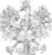 Koszalin, dnia ……………………………..                                                                                                      Prezydent Miasta KoszalinWniosek o ujęcie w stałym obwodzie głosowaniaNa podstawie art. 19a § 1 ustawy z dnia 5 stycznia 2011 r. - Kodeks wyborczy (Dz. U. z 2022 r. poz. 1277, z późn. zm.) wnoszę o ujęcie w stałym obwodzie głosowania1. Dane do wniosku o ujęcie w stałym obwodzie głosowaniaNazwisko 	Imię (imiona) 	Obywatelstwo 	Numer paszportu 	lub innego dokumentustwierdzającego tożsamość 	Numer PESEL 	(jeśli nie masz numeru PESEL, wypełnij drugą część wniosku)Oświadczam, że stale zamieszkuję** w:Gmina (miasto, dzielnica) 	Miejscowość 	Ulica 	Numer domu 	Numer lokalu 	2. Dane wymagane do nadania numeru PESELPłeć:kobieta                   □      mężczyznaStatus cudzoziemca (zaznacz właściwe pole):UE - obywatel Unii Europejskiej oraz obywatel Zjednoczonego Królestwa Wielkiej Brytanii i Irlandii Północnej, o którym mowa w art. 10 ust. 1 lit. b i d umowy o wystąpieniu Zjednoczonego Królestwa Wielkiej Brytanii i Irlandii Północnej z Unii Europejskiej i Europejskiej Wspólnoty Energii Atomowej (Dz. Urz. UE C 384 z 12.11.2019, str. 7).NUE - obywatel Zjednoczonego Królestwa Wielkiej Brytanii i Irlandii Północnej inny niż określony w art. 10 ust. 1 lit. b i d umowy o wystąpieniu Zjednoczonego Królestwa Wielkiej Brytanii i Irlandii Północnej z Unii Europejskiej i Europejskiej Wspólnoty Energii Atomowej.* Niepotrzebne skreślić** W przypadku wyborcy nigdzie niezamieszkałego, o którym mowa w art. 19 § 10 ustawy z dnia 5 stycznia 2011 r. - Kodeks wyborczy, przebywającego stale na obszarze danej gminy, wpisuje się adres, pod którym będzie możliwe skontaktowanie się z nim przez pracowników urzędu gminy.Wypełnij poniższe dane, jeśli są dostępneDane rodzicówImię matki (pierwsze)          .......................................................................................................................Nazwisko rodowe matki      .......................................................................................................................Numer PESEL matki           .......................................................................................................................(jeśli został nadany)Imię ojca (pierwsze)             .......................................................................................................................Nazwisko rodowe ojca         .......................................................................................................................Numer PESEL ojca              .......................................................................................................................(jeśli został nadany)Dane wnioskodawcyData urodzenia 	Miejsce urodzenia 	Stan cywilny    □ kawaler/panna       □ żonaty/zamężna       □ wdowiec/wdowaOznaczenie aktu urodzenia  	Oznaczenie urzędu stanu cywilnego, w którym został sporządzony akt urodzenia  ...............................................................................................................Dane małżonka wnioskodawcyImię małżonka  ...............................................................................................................Nazwisko rodowe małżonka  ...............................................................................................................Numer PESEL małżonka  ...............................................................................................................             (jeśli został nadany)  Data zawarcia związku małżeńskiego  ...............................................................................................................Dane dotyczące małżeństwaOznaczenie aktu małżeństwa  ................................................................................................................Oznaczenie urzędu stanu cywilnego, w którym został sporządzony akt małżeństwa ................................................................................................................Dane o rozwiązaniu małżeństwaData rozwiązania związku małżeńskiego ...............................................................................................................Sygnatura akt i oznaczenie sądu, który rozwiązał małżeństwo  ...............................................................................................................Sygnatura akt i oznaczenie sądu, który ustalił nieistnienie małżeństwa ...............................................................................................................Sygnatura akt i oznaczenie sądu, który unieważnił małżeństwo  ..............................................................................................................Dane o zgonie małżonkaData zgonu małżonka albo data znalezienia jego zwłok  ............................................................................................................Oznaczenie aktu zgonu małżonka   ...........................................................................................................Oznaczenie urzędu stanu cywilnego, w którym został sporządzony akt zgonu małżonka   ...........................................................................................................   .....................................................PodpisWyrażam zgodę na przekazanie do rejestru danych kontaktowych moich danych, tj. imienia, nazwiska, numeru PESEL oraz:     numeru telefonu komórkowego 	lub      adresu poczty elektronicznej 	        Jeśli wyrażasz zgodę na przekazanie danych do rejestru danych kontaktowych, wypełnij co najmniej jedno powyższe pole.Zgodę możesz wyrazić, jeśli składasz wniosek w swoim imieniu. Przekazanie danych do rejestru danych kontaktowych nie jest obowiązkowe. Mogą one umożliwić innym podmiotom (np. urzędom) szybki kontakt z Tobą celem sprawnego załatwienia sprawy i poinformowania Cię o działaniach, jakie te podmioty podejmują w Twoich sprawach.                                                                                                                                                                           Zgodę możesz wycofać w każdej chwili.  ..................................................              Data i podpis